Attachment B - Online customer satisfaction survey screen shots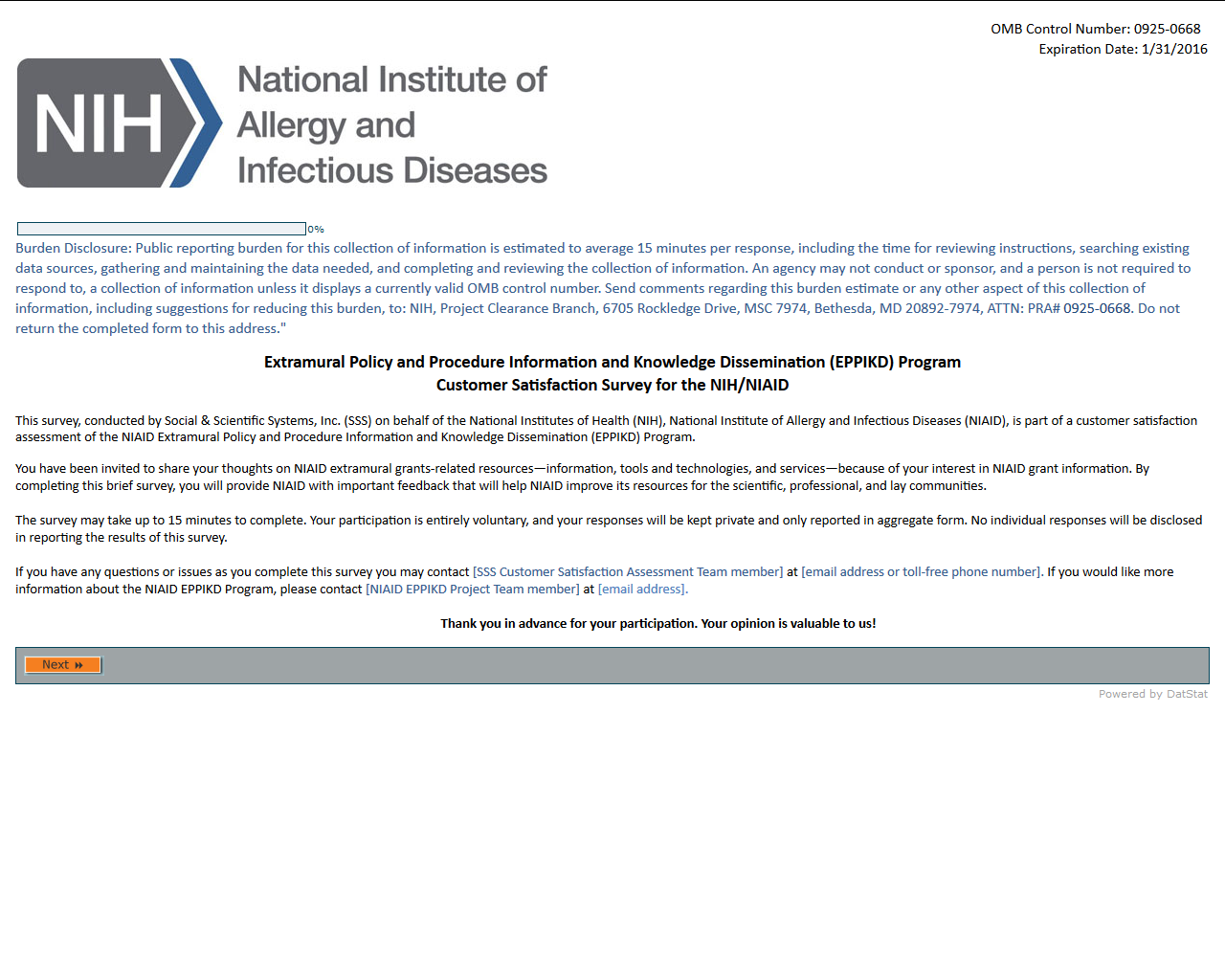 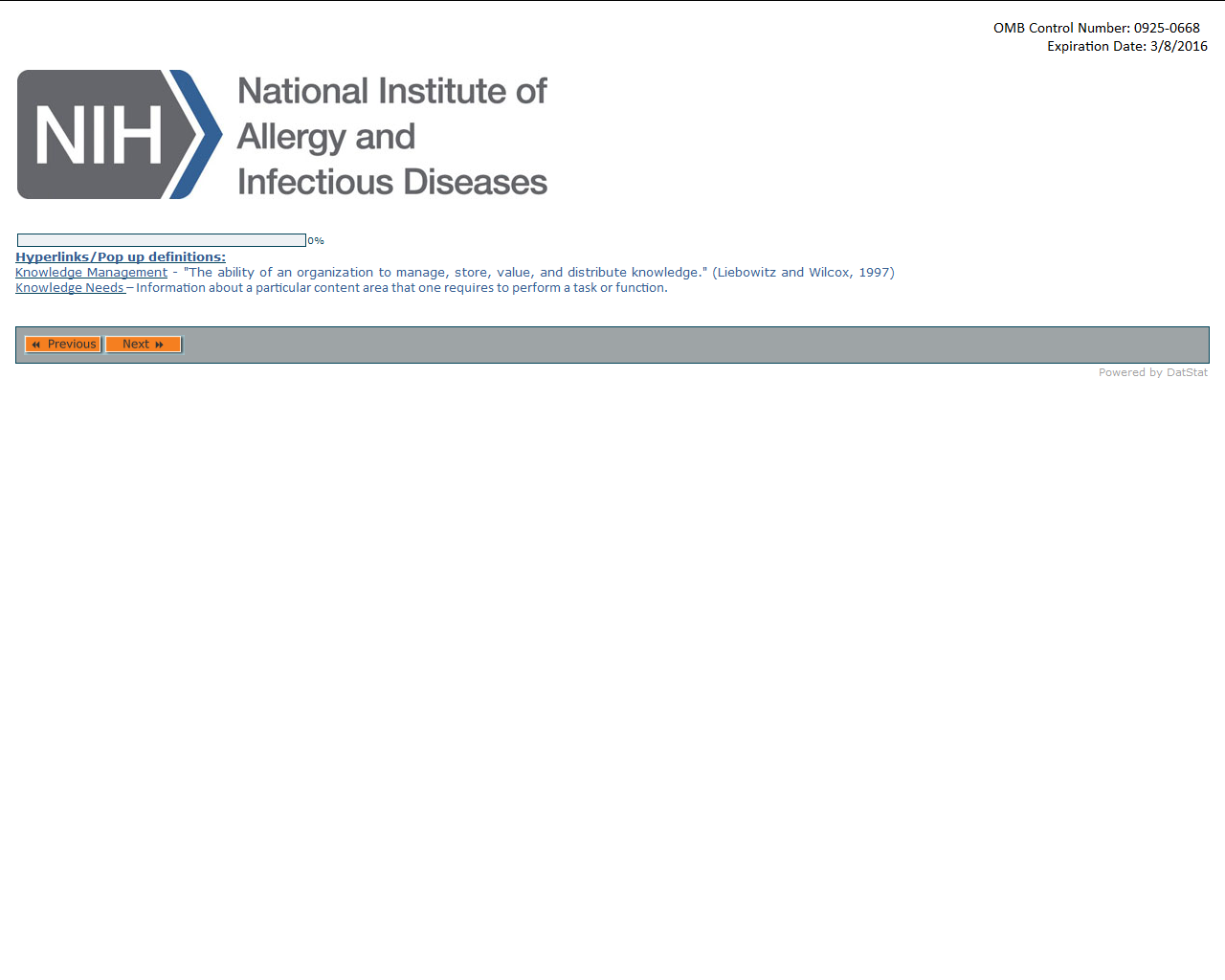 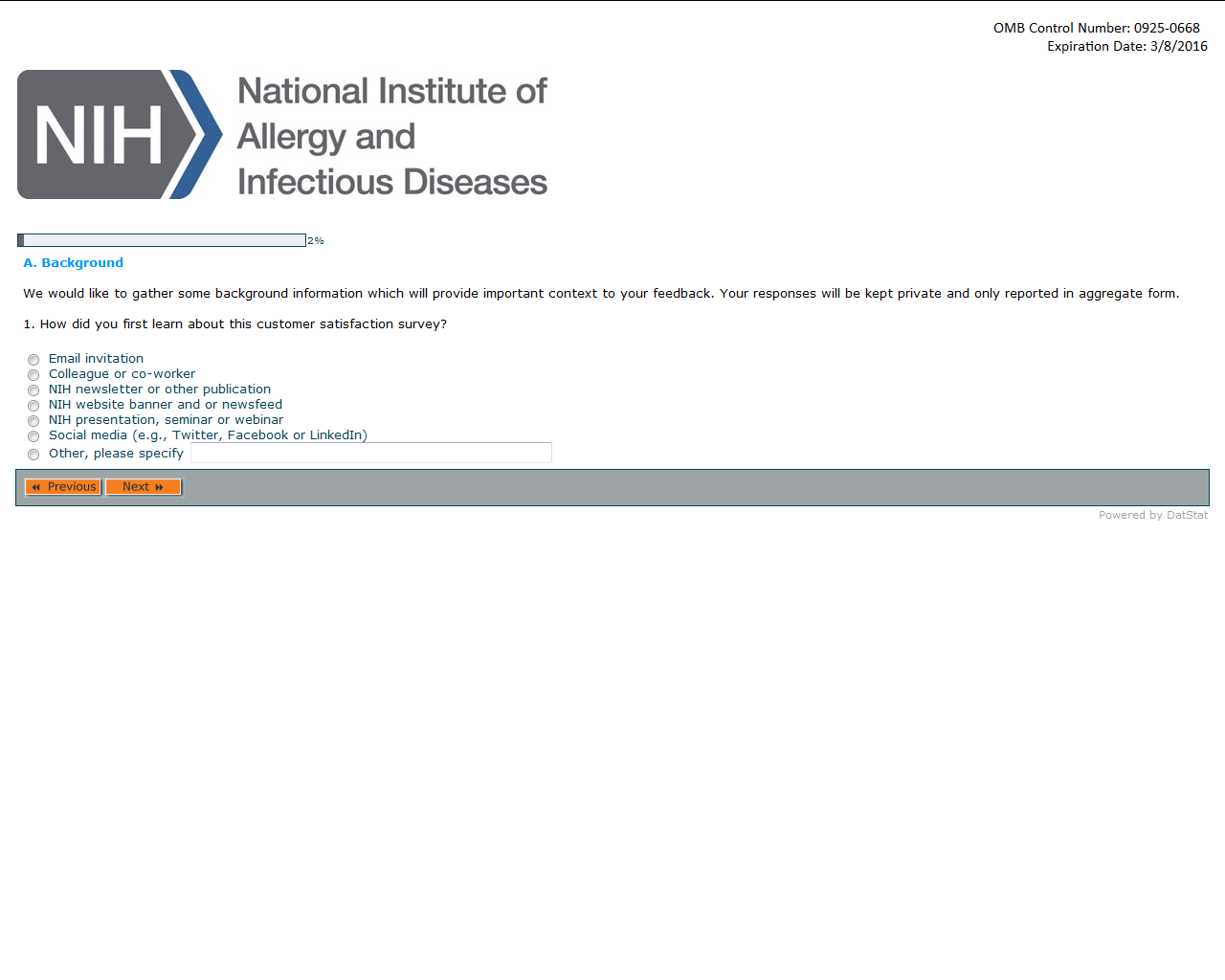 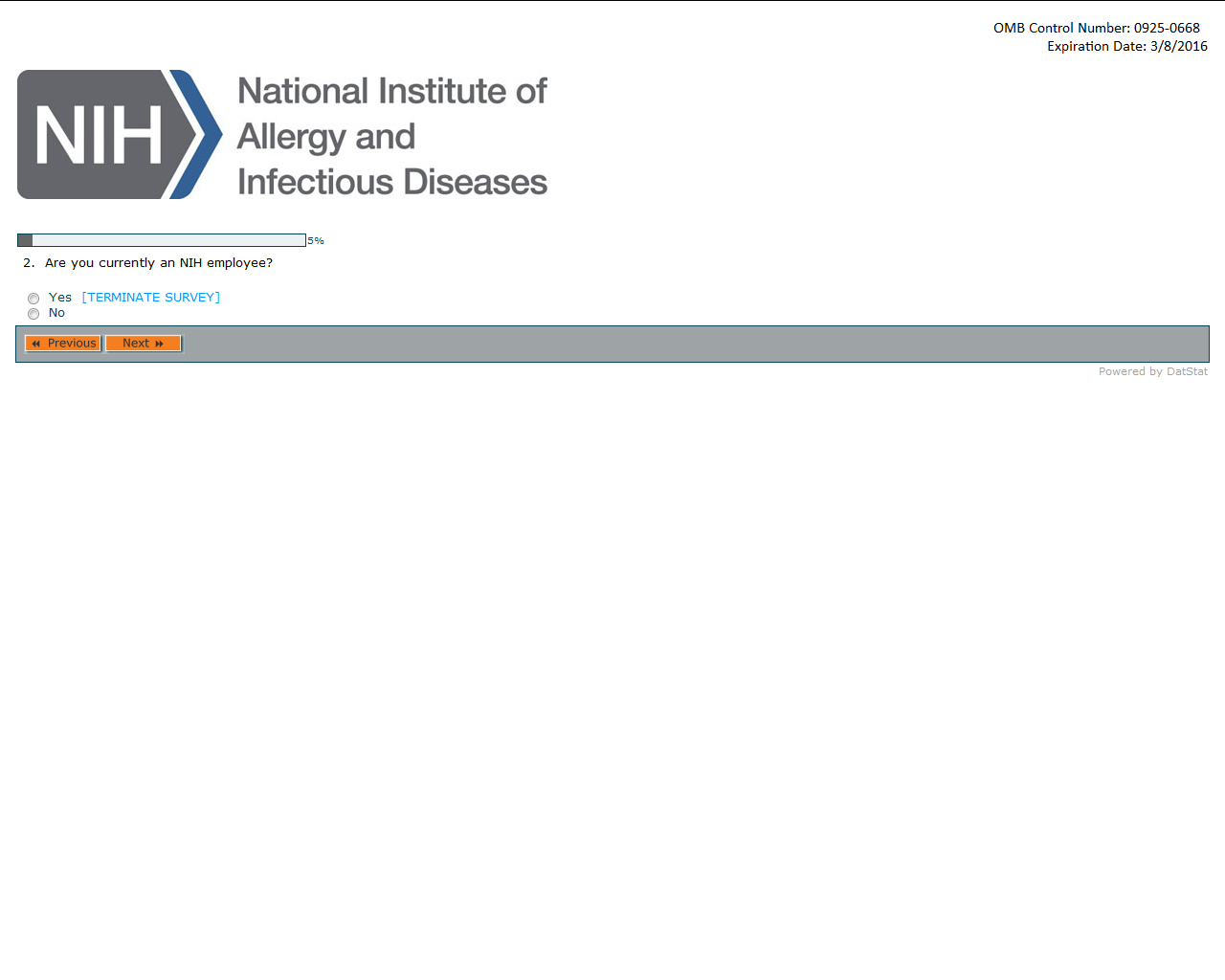 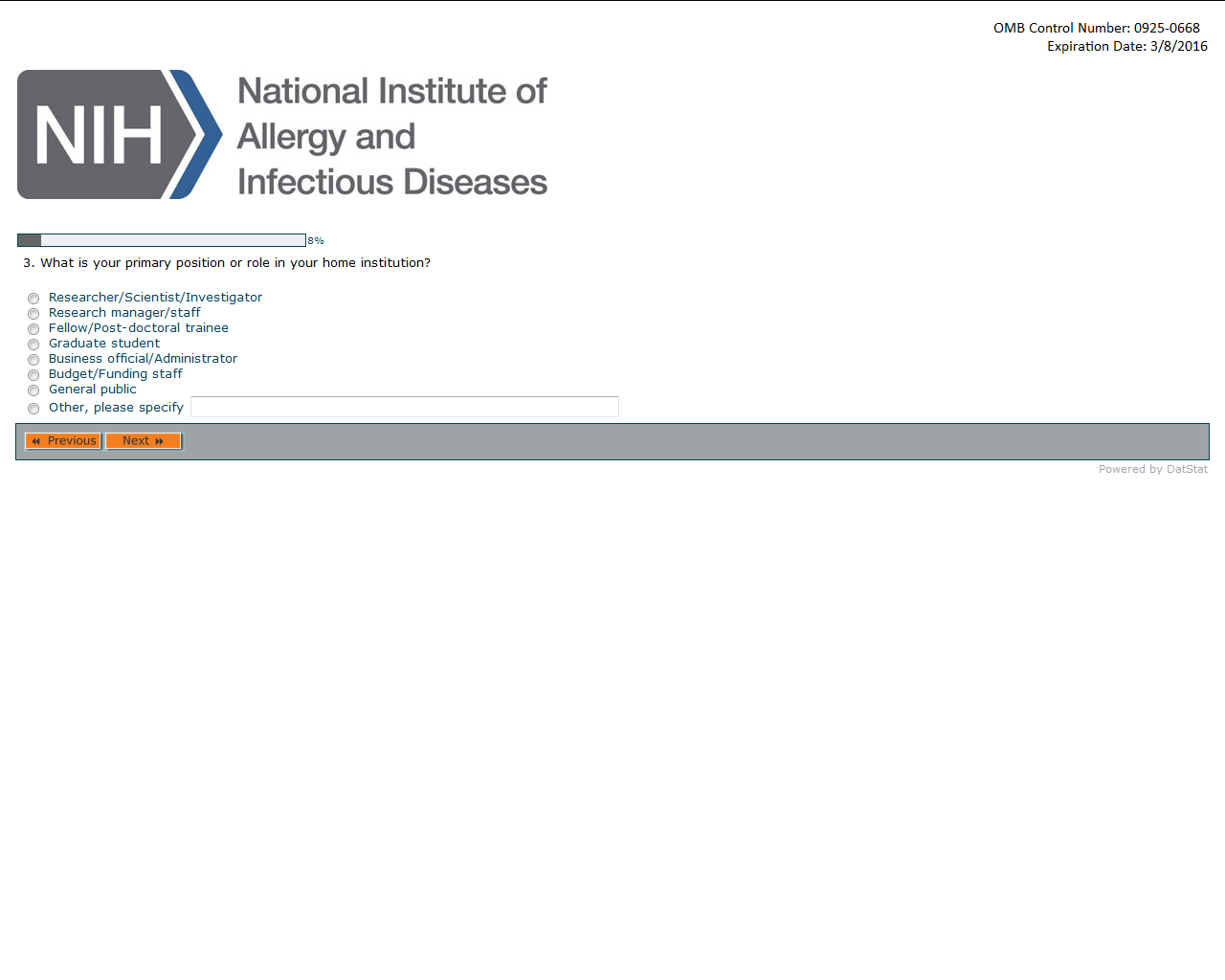 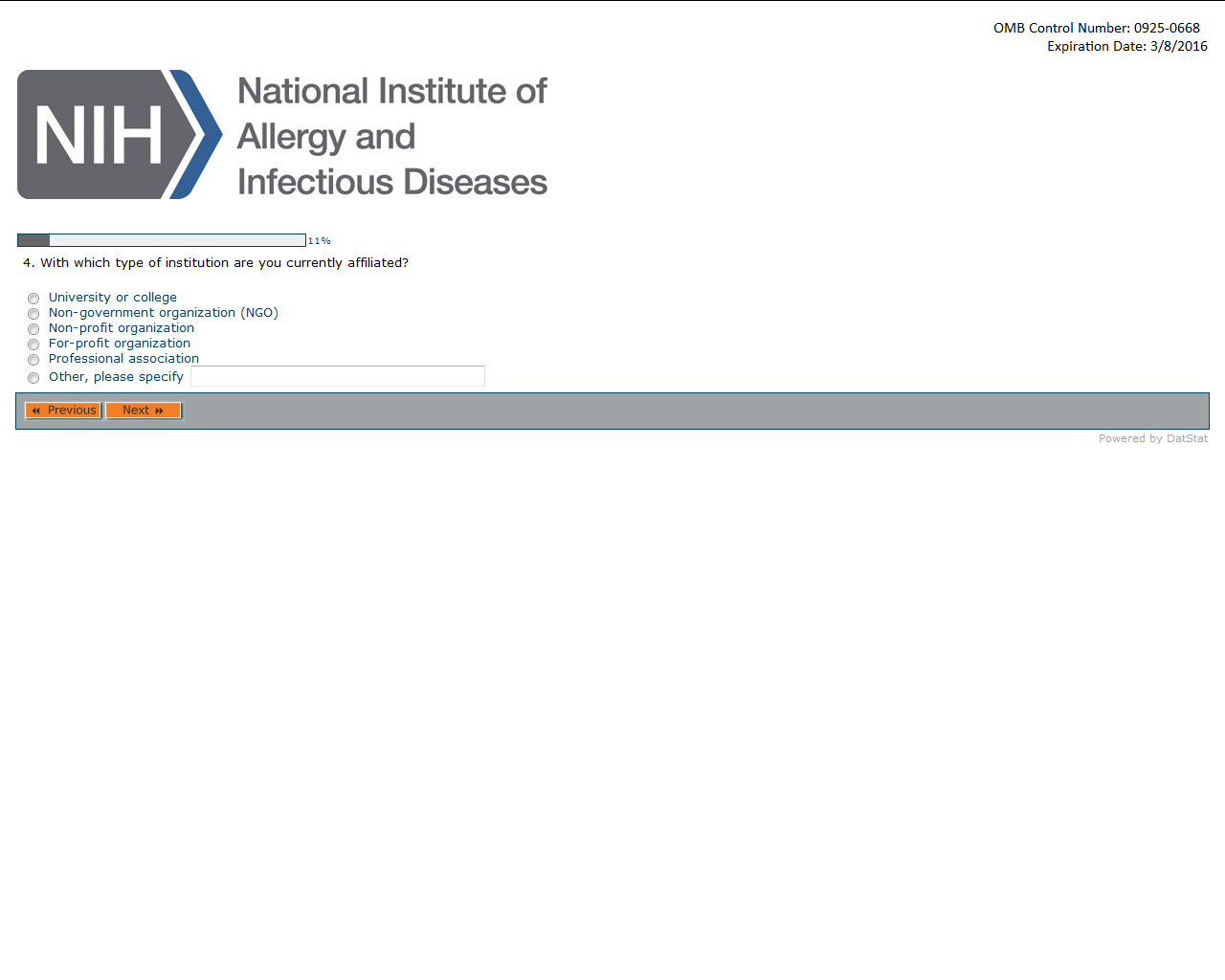 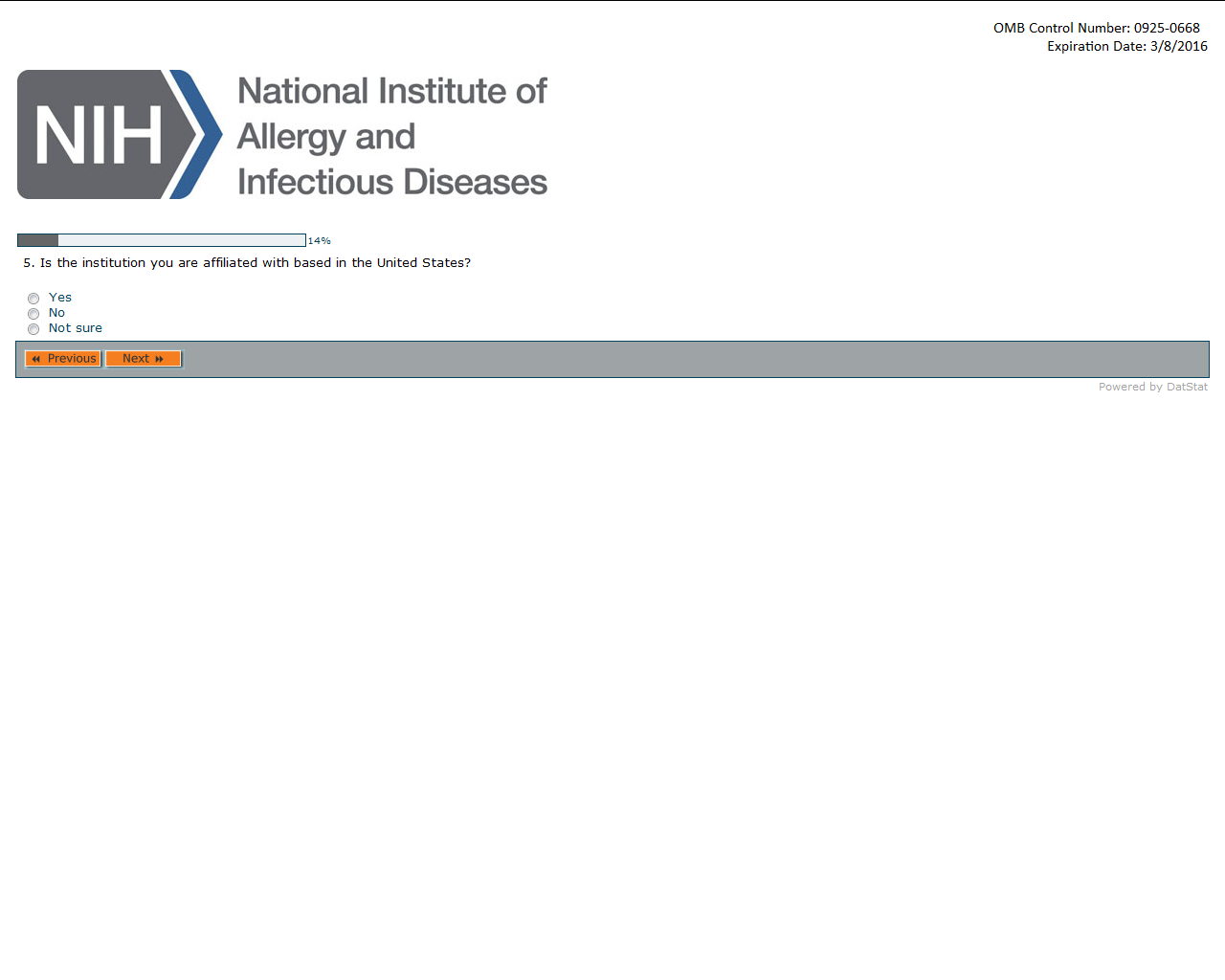 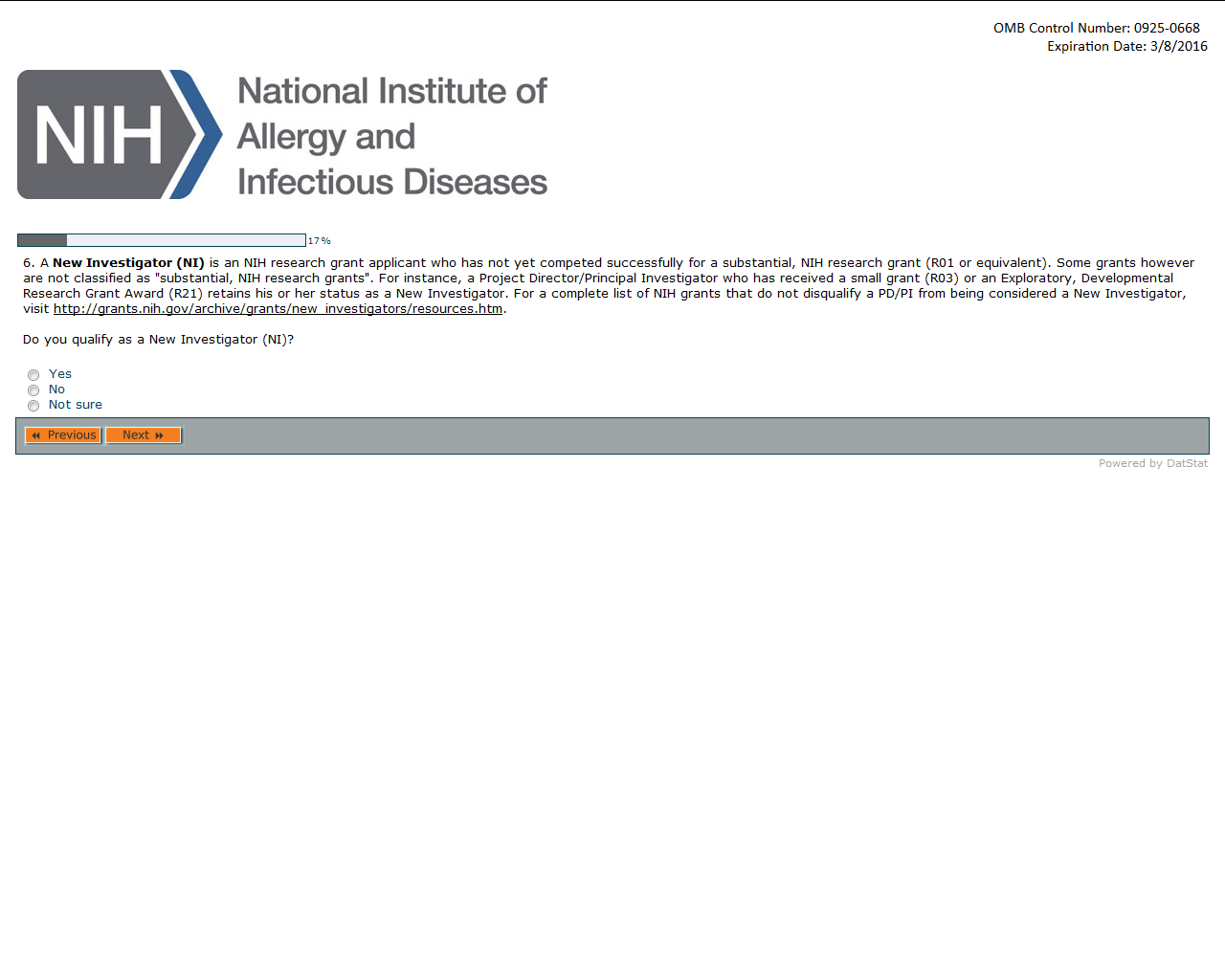 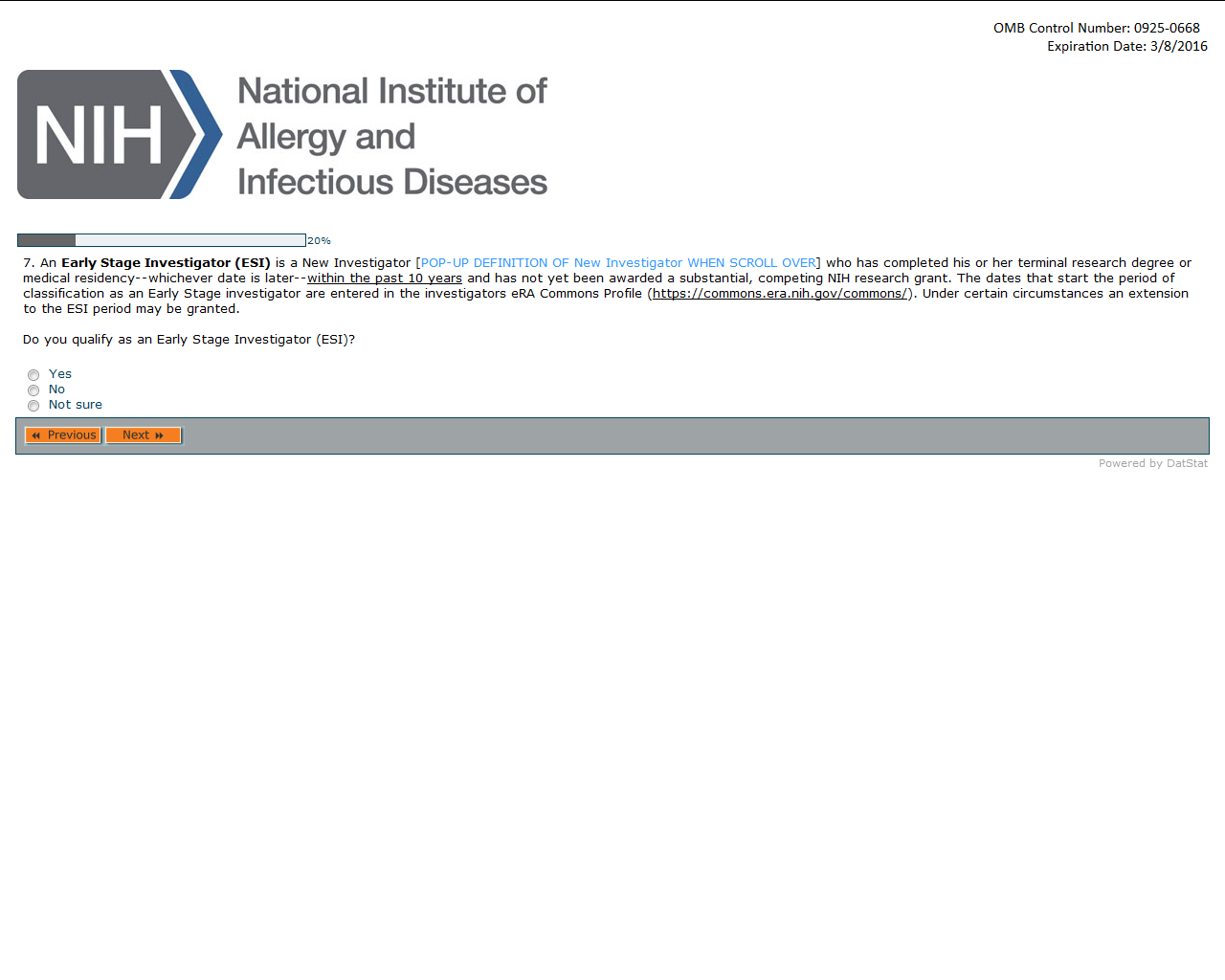 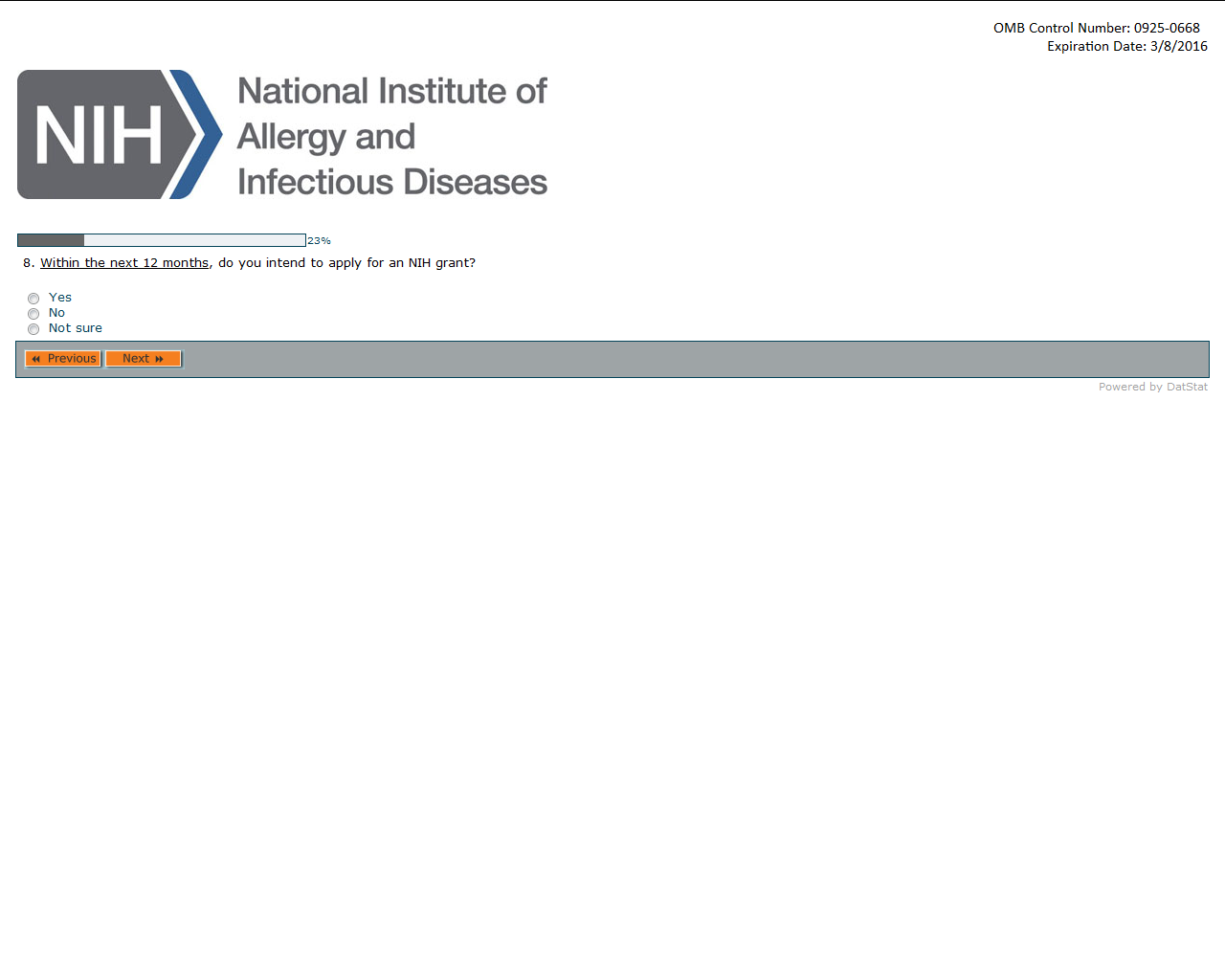 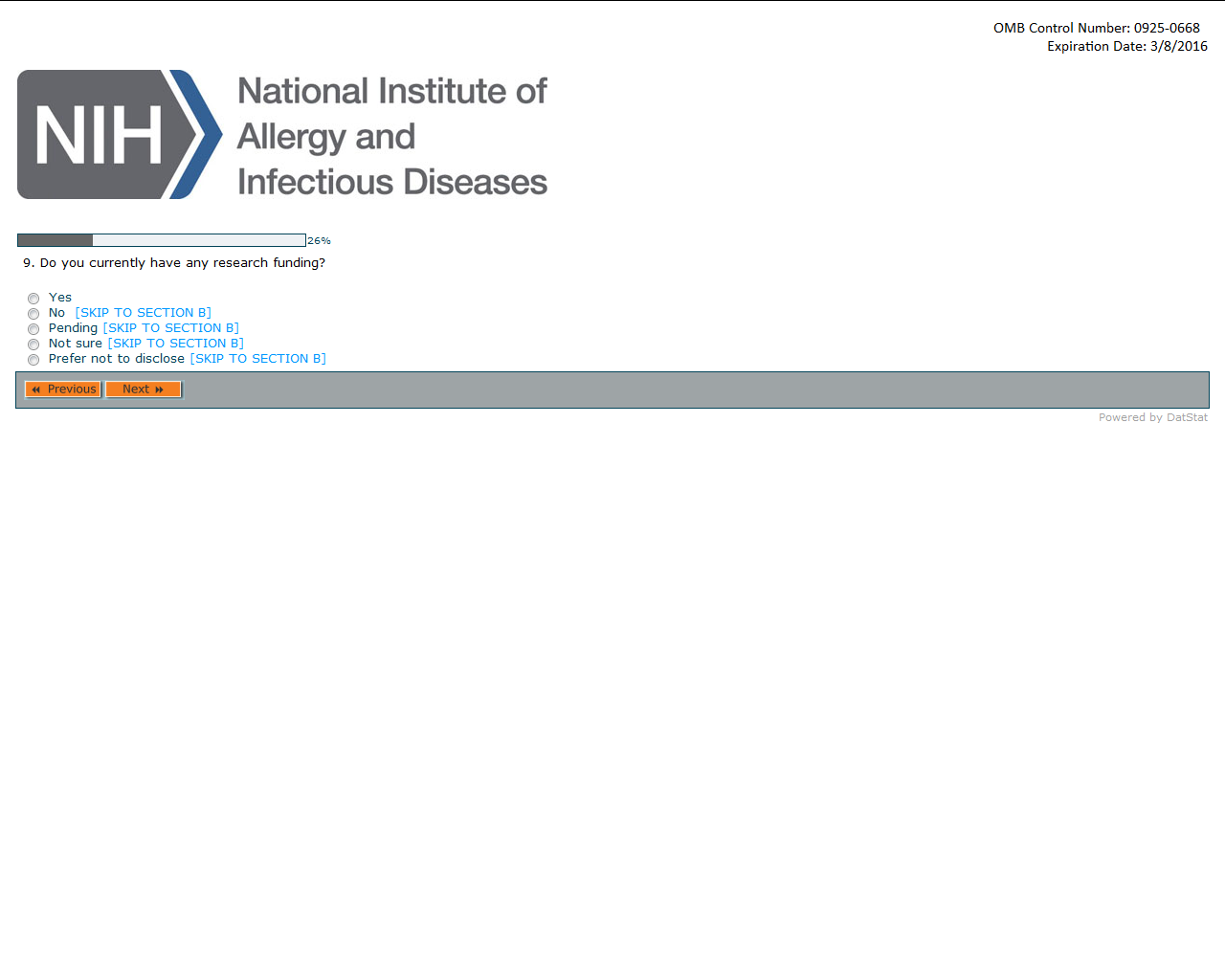 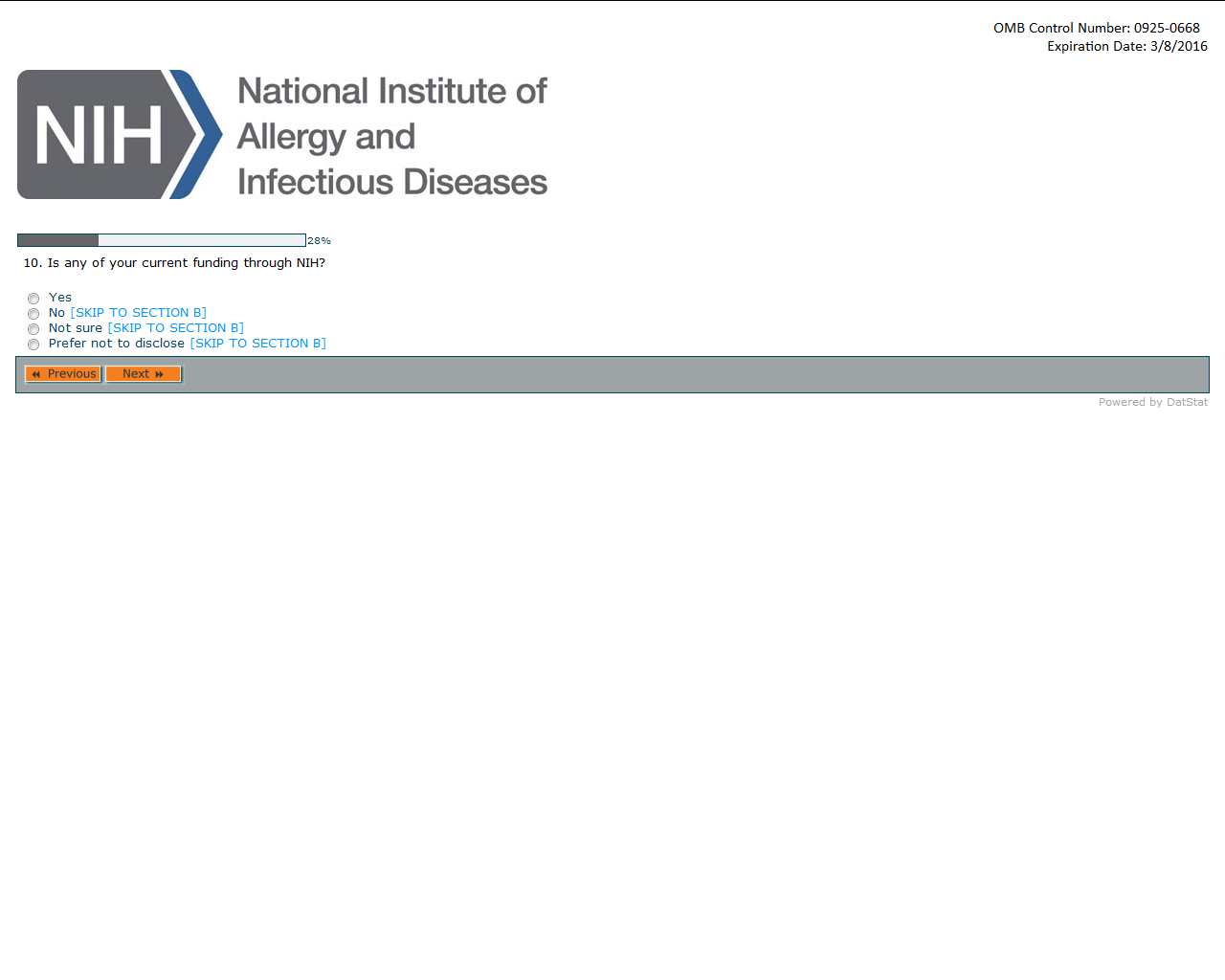 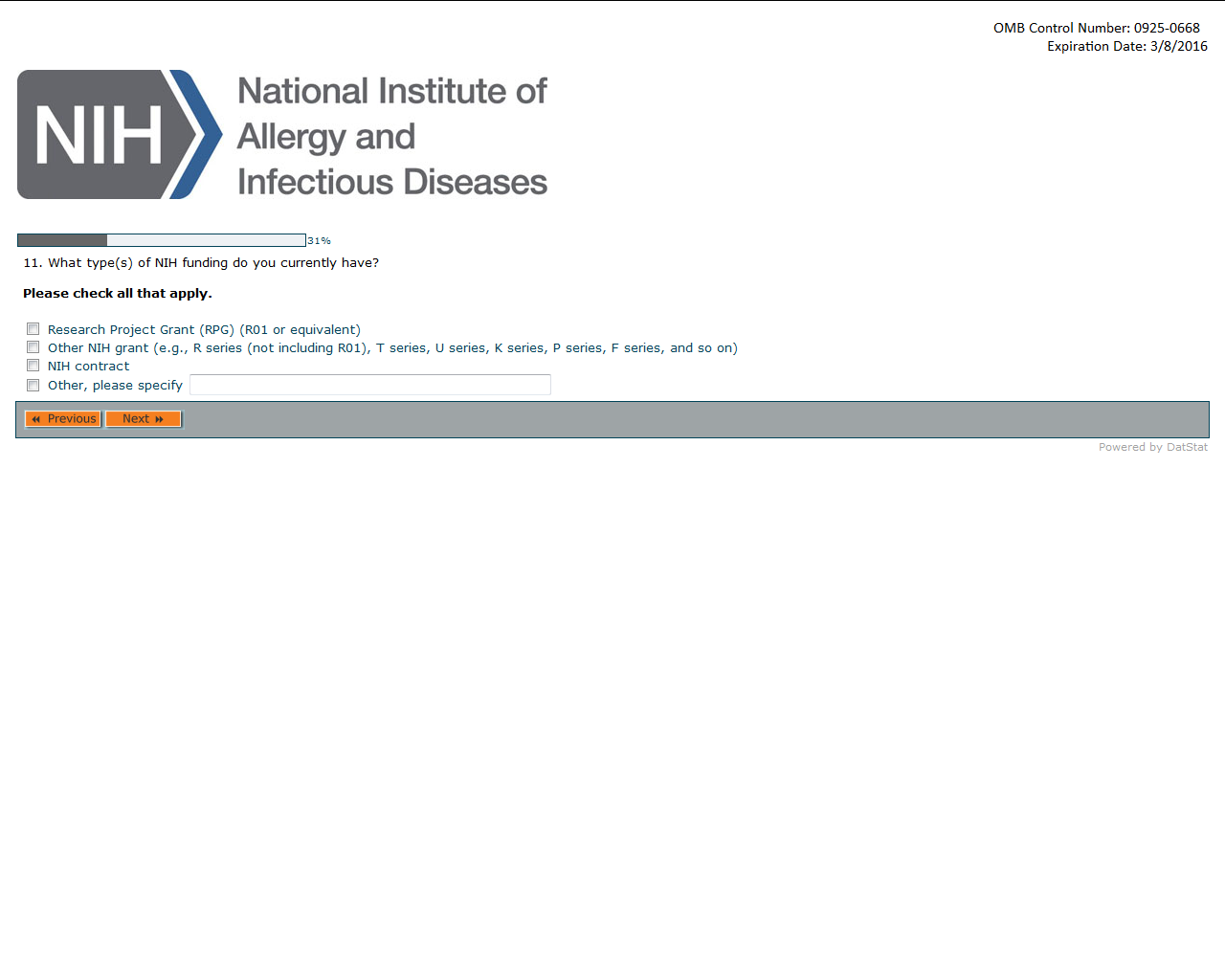 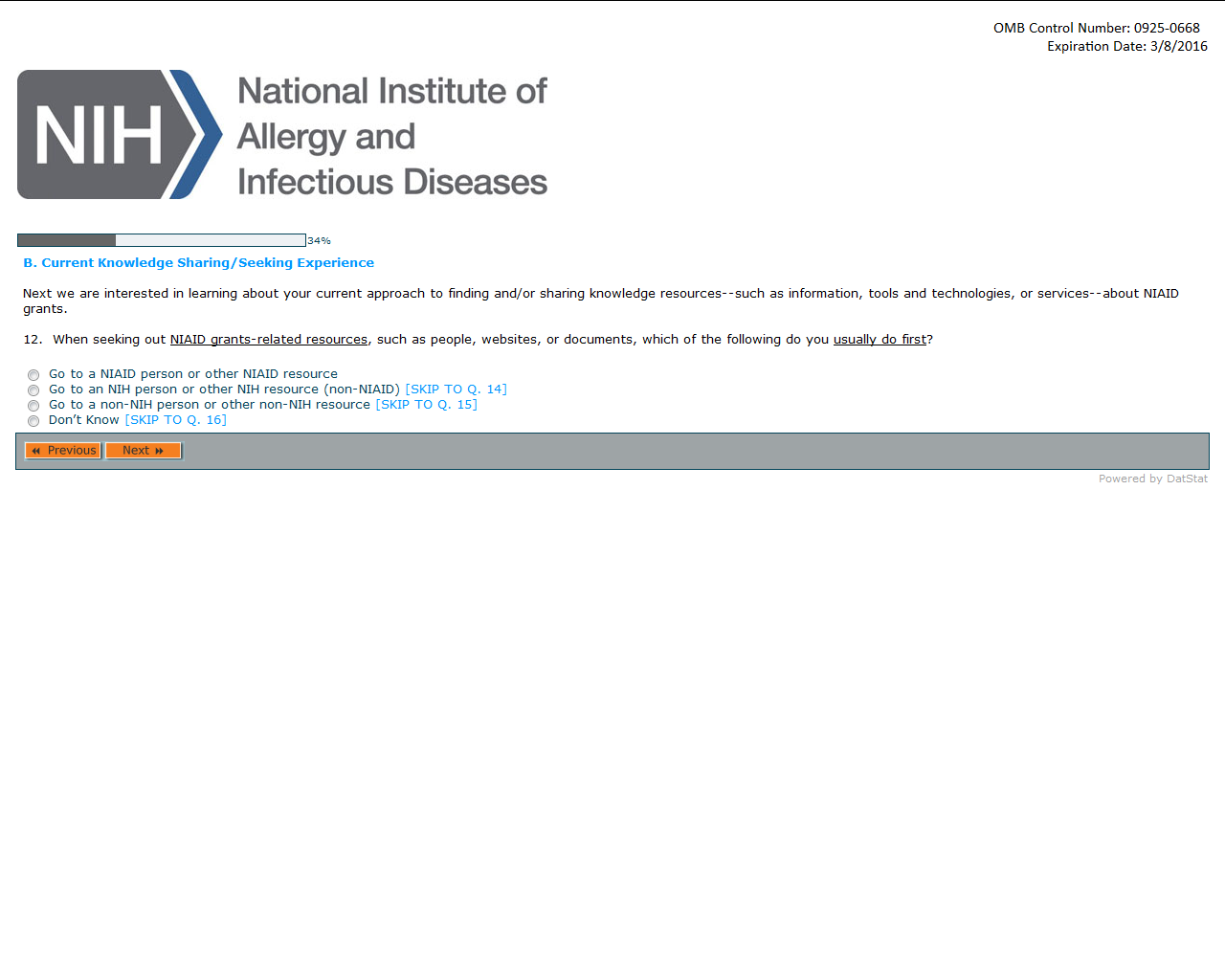 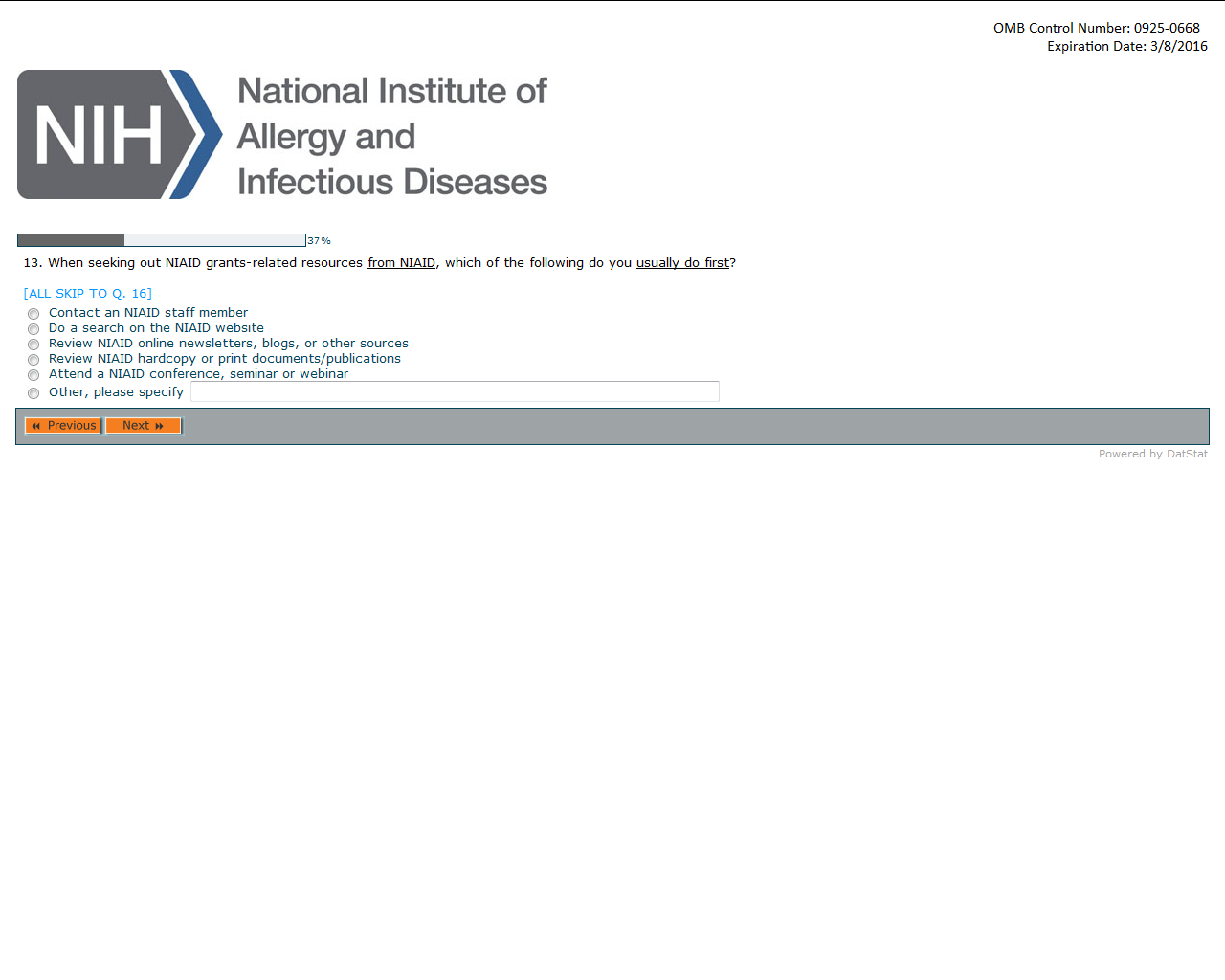 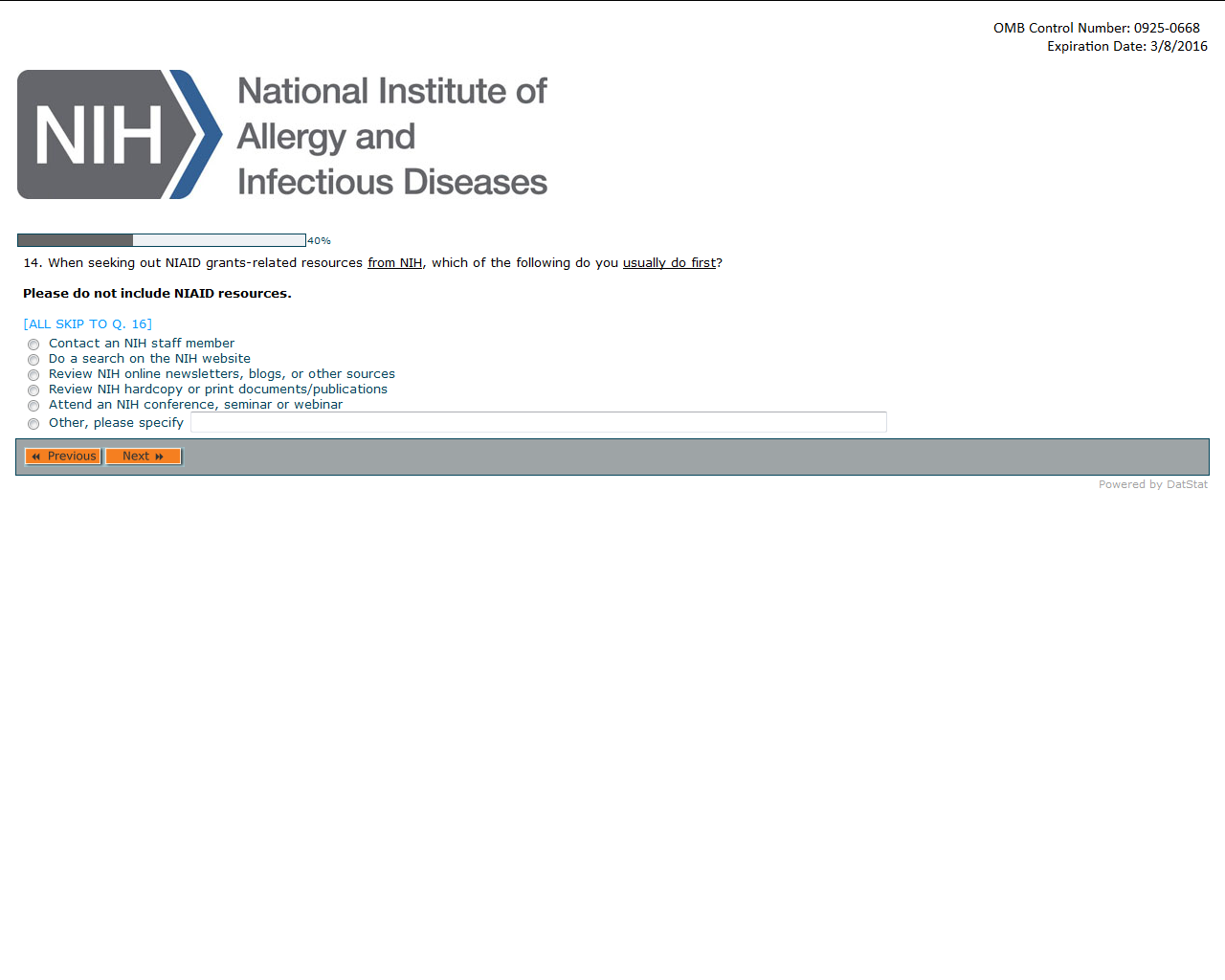 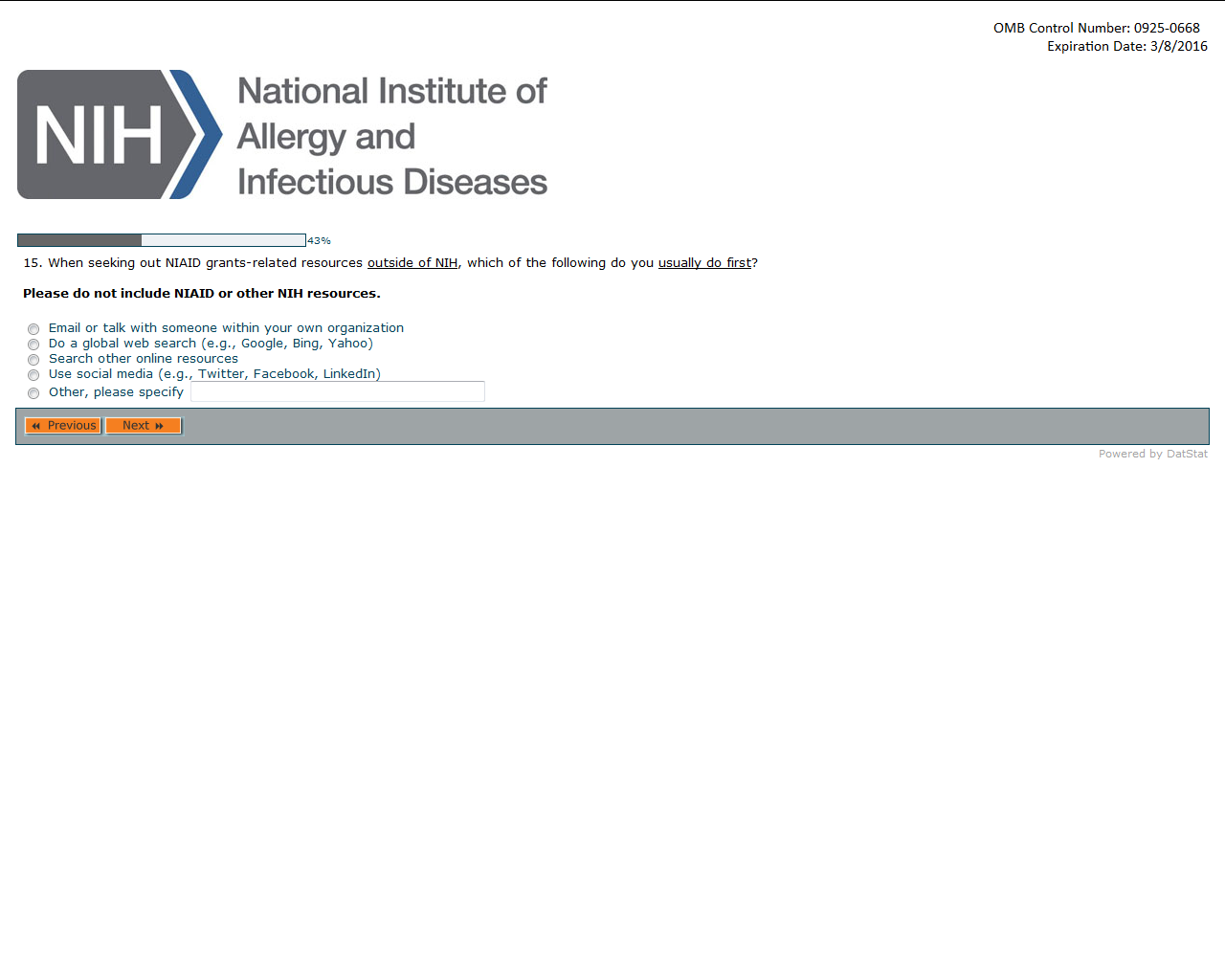 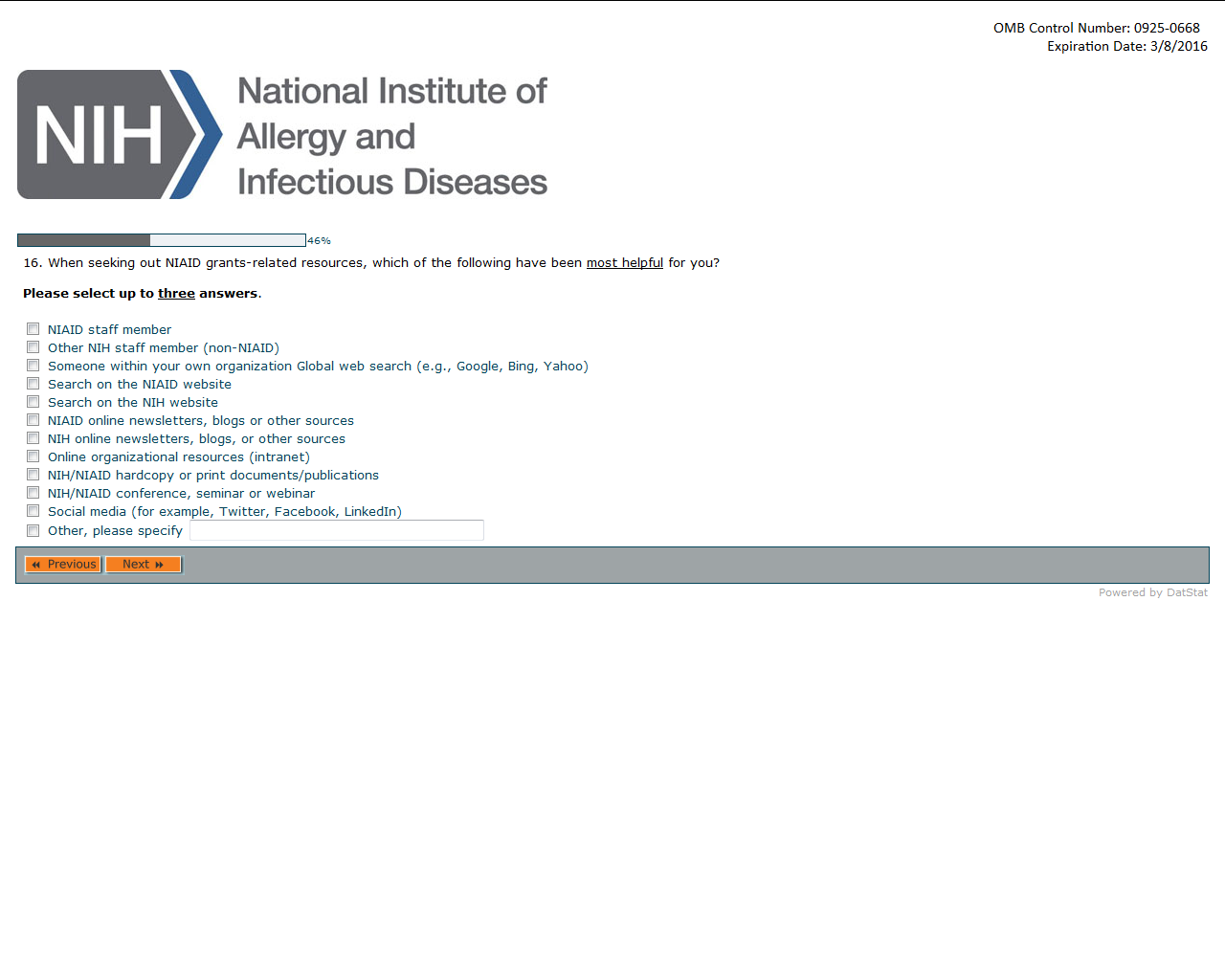 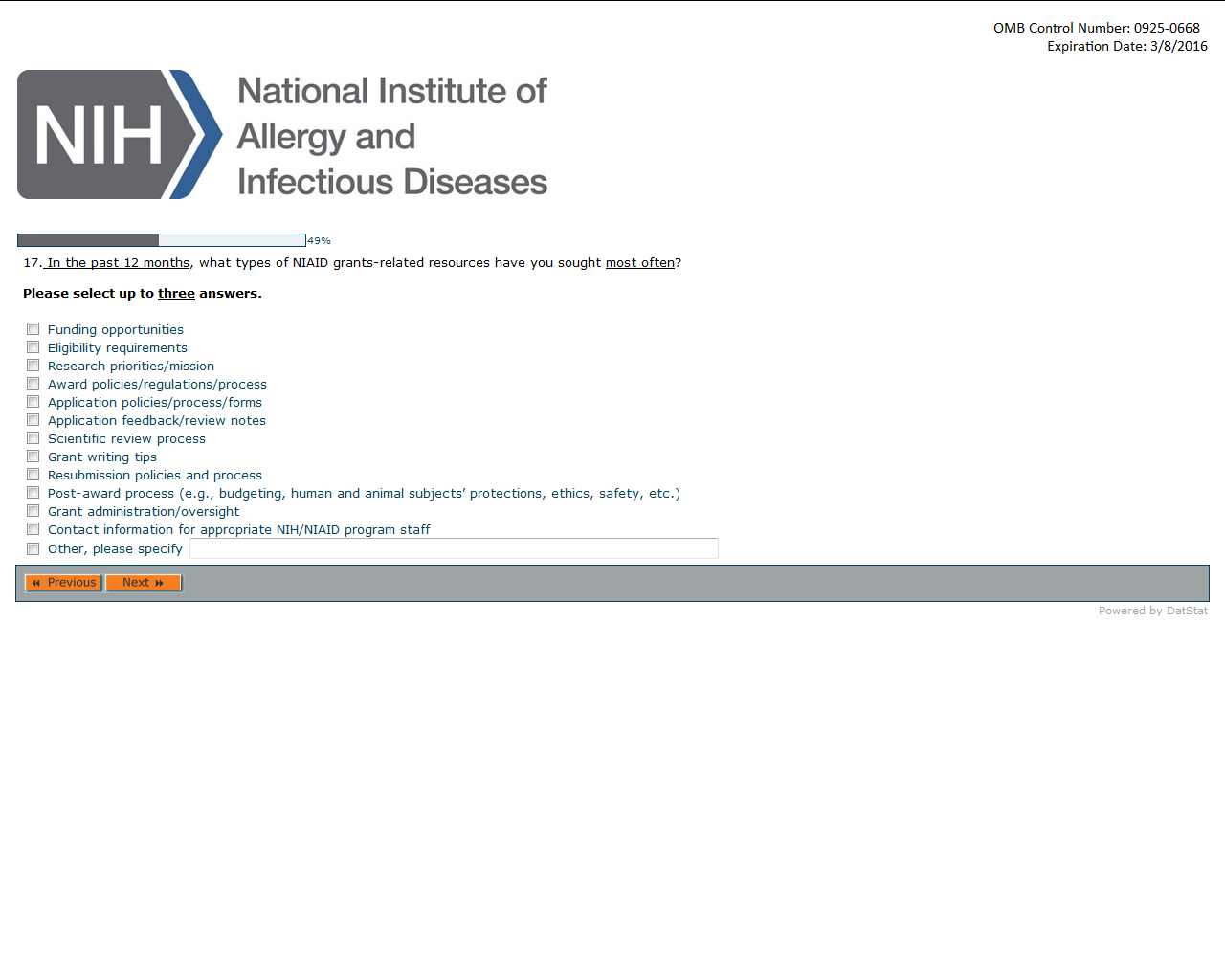 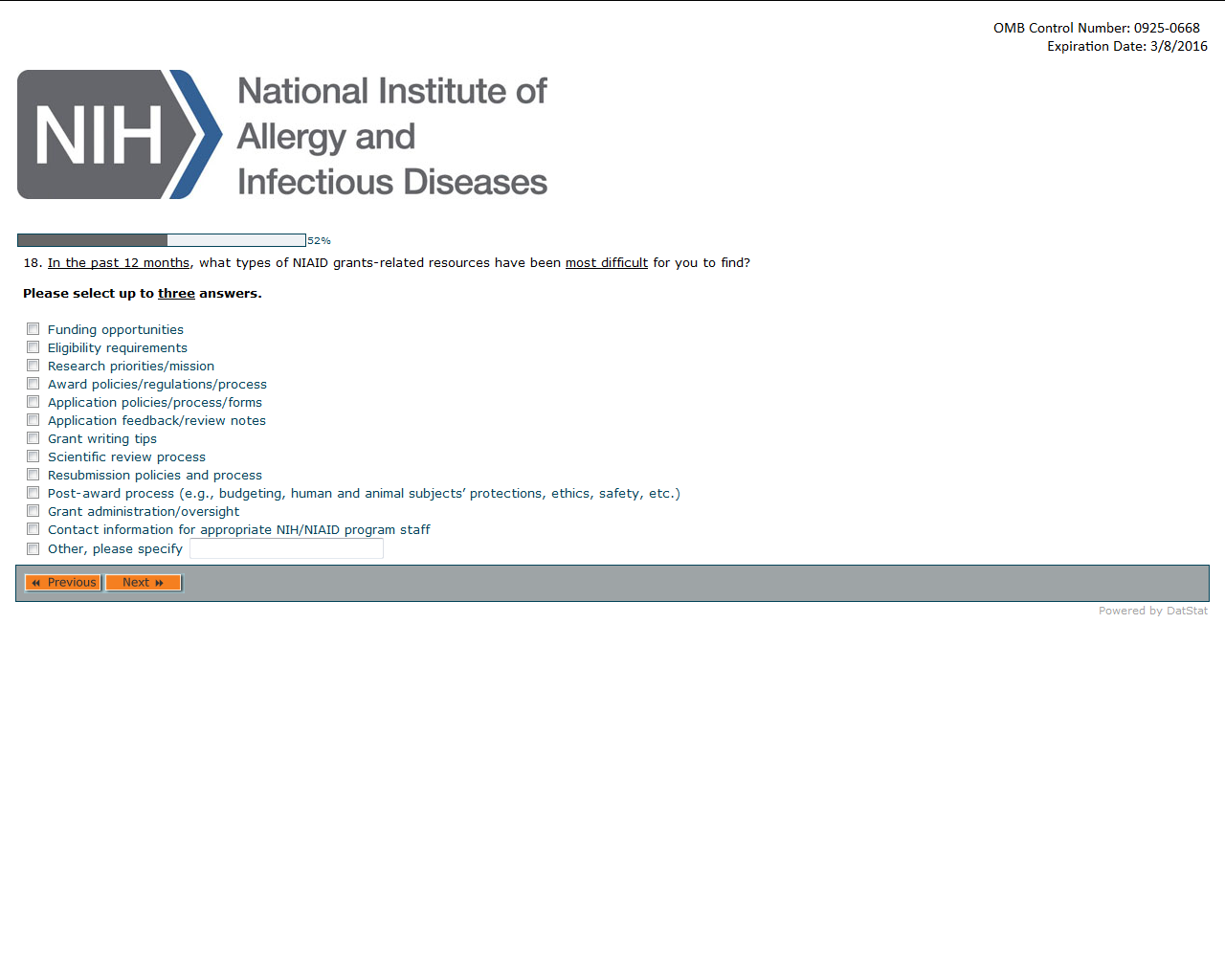 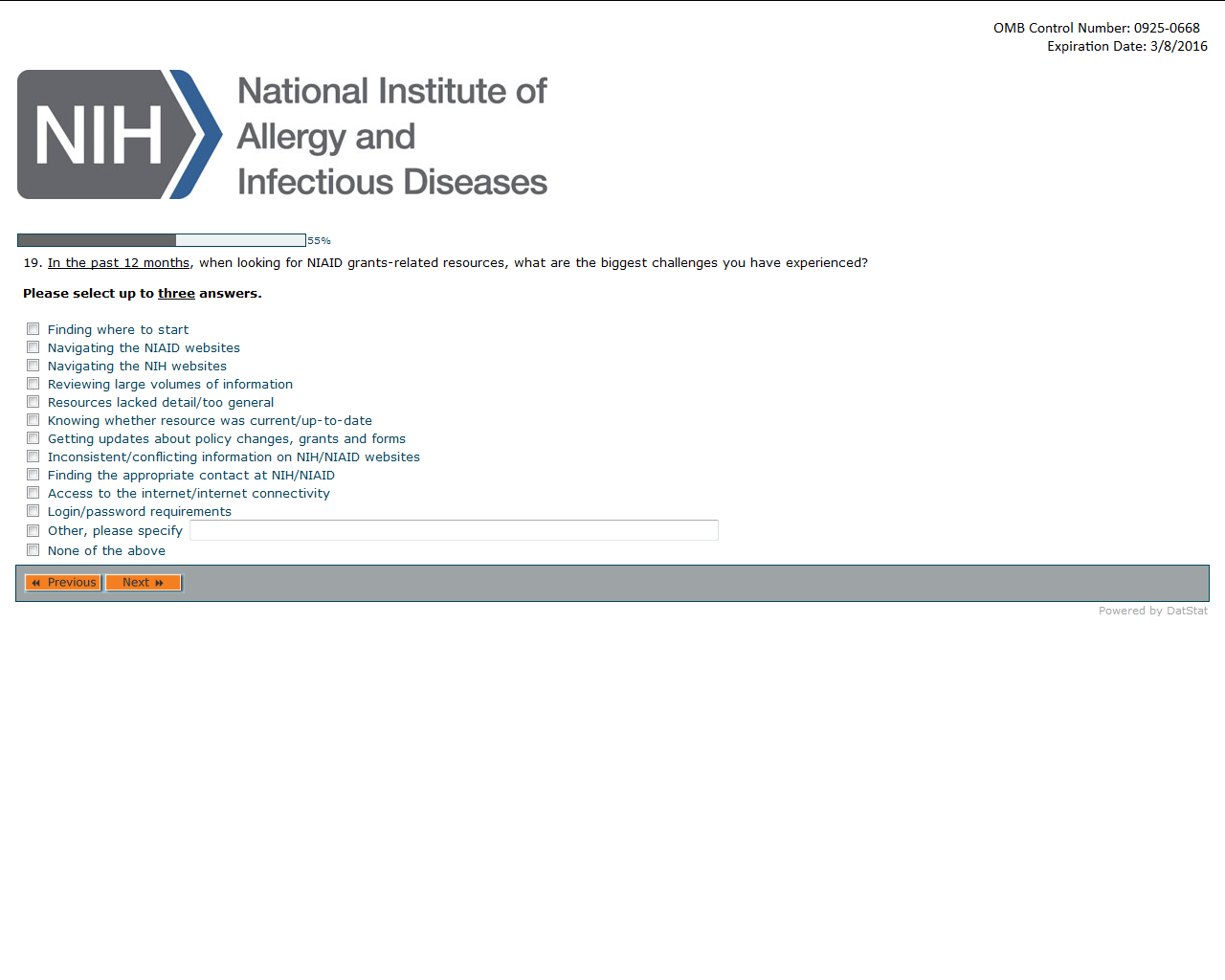 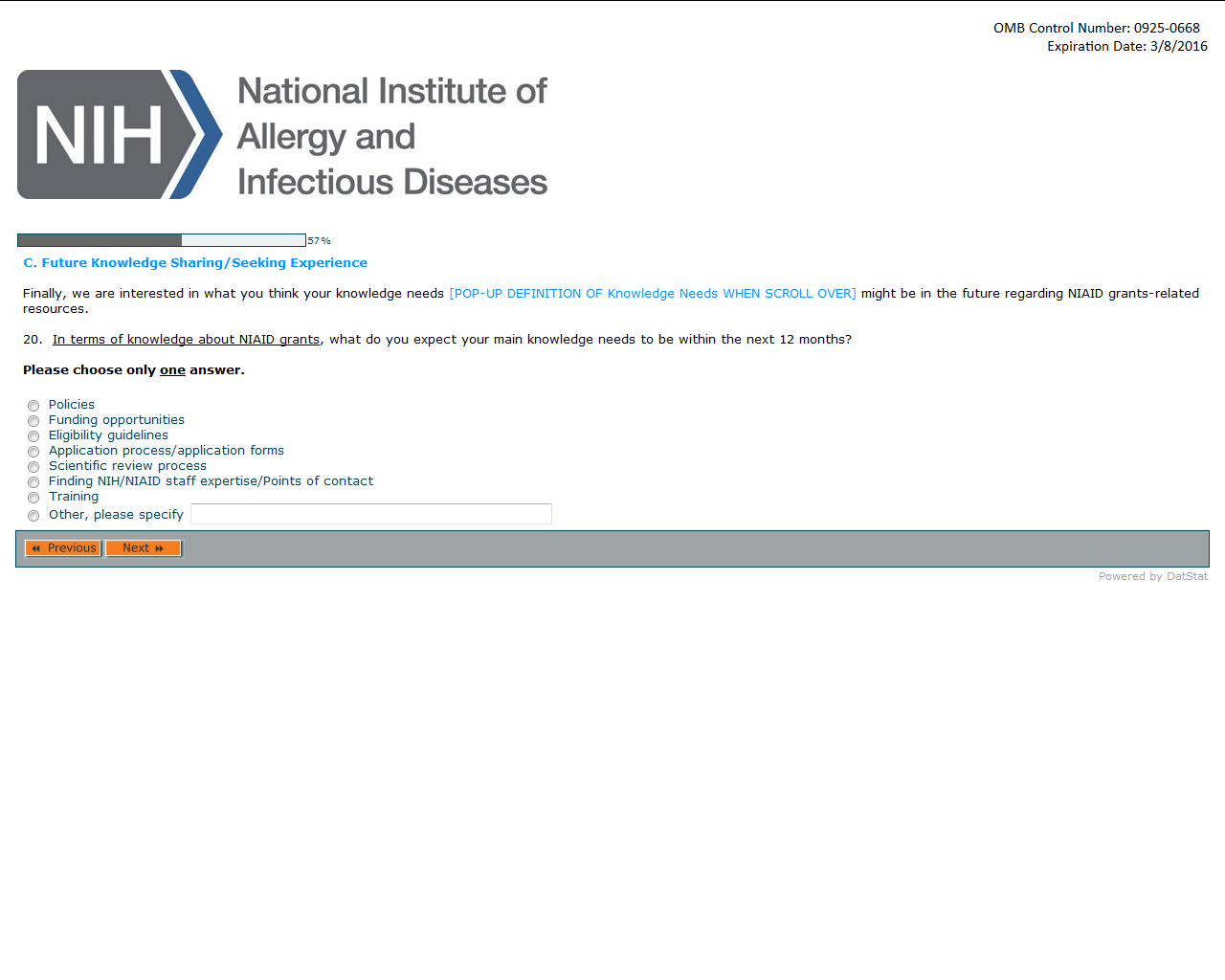 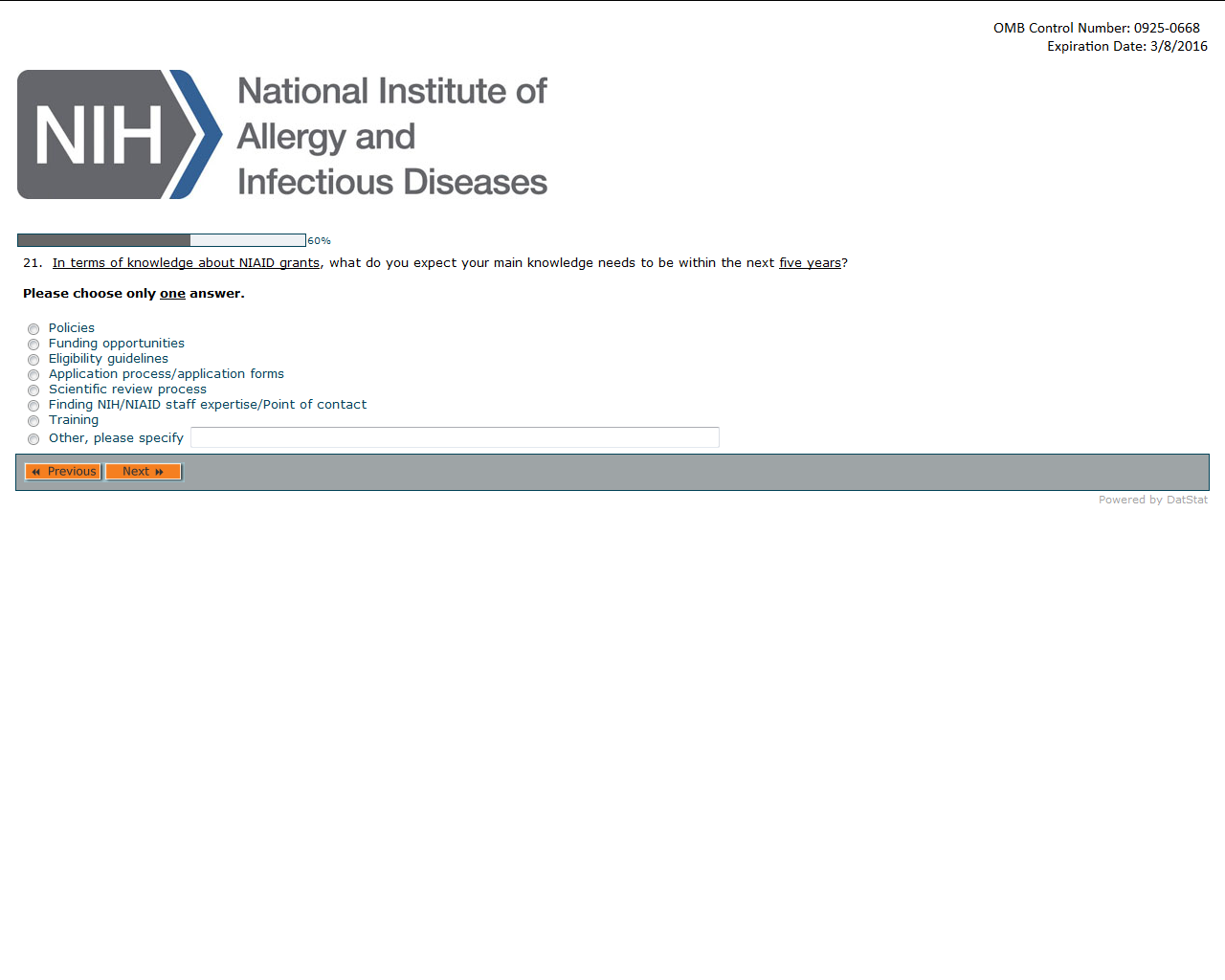 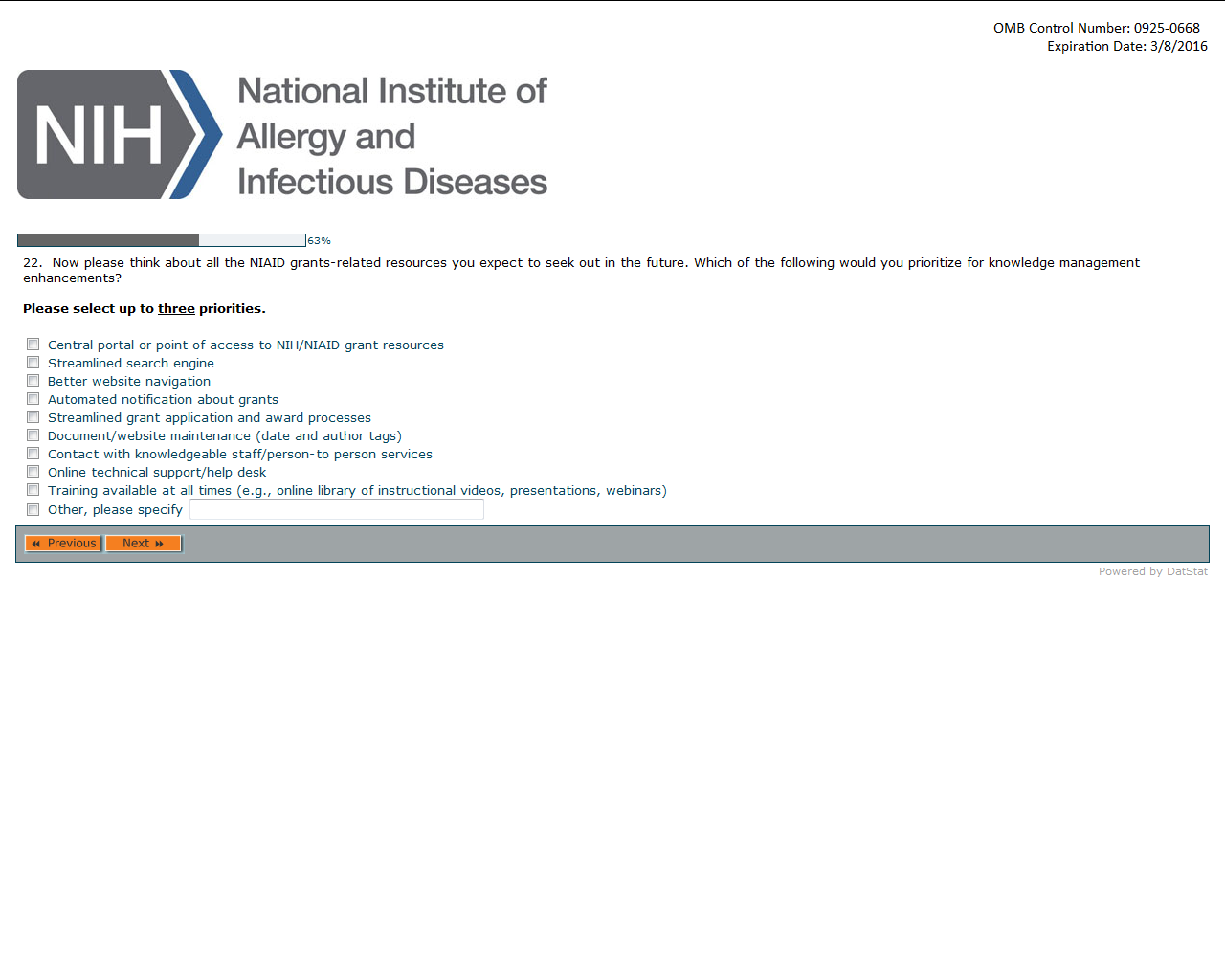 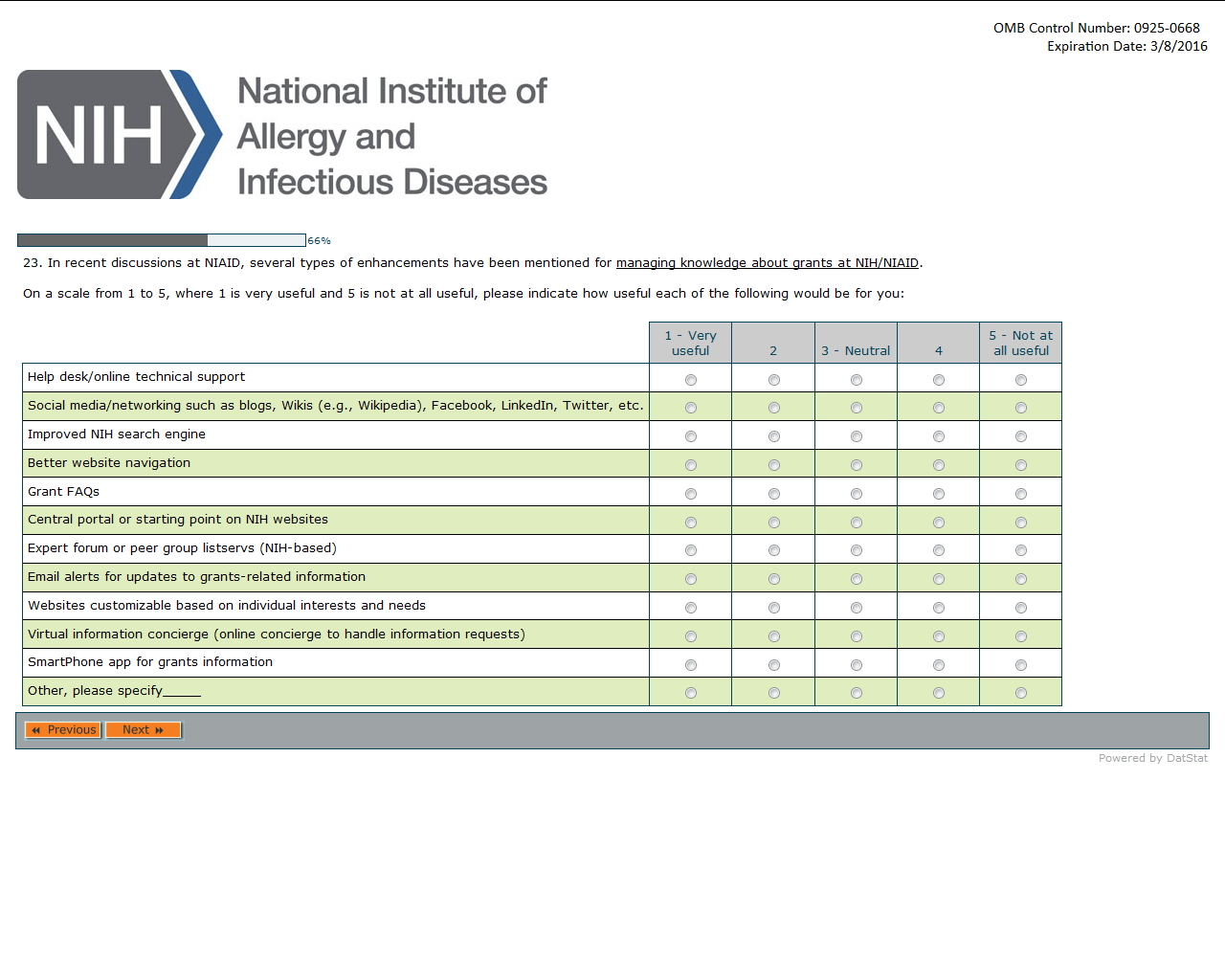 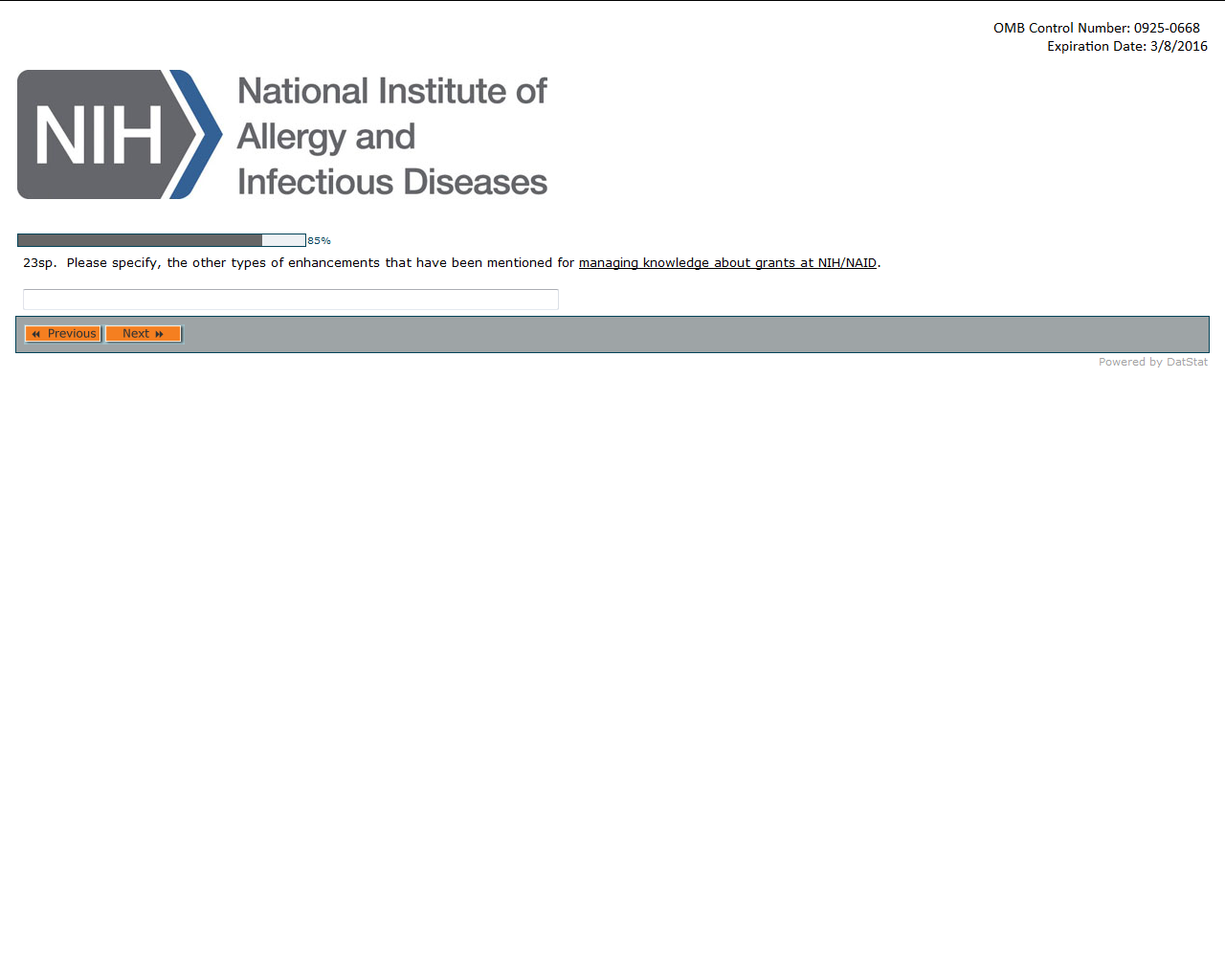 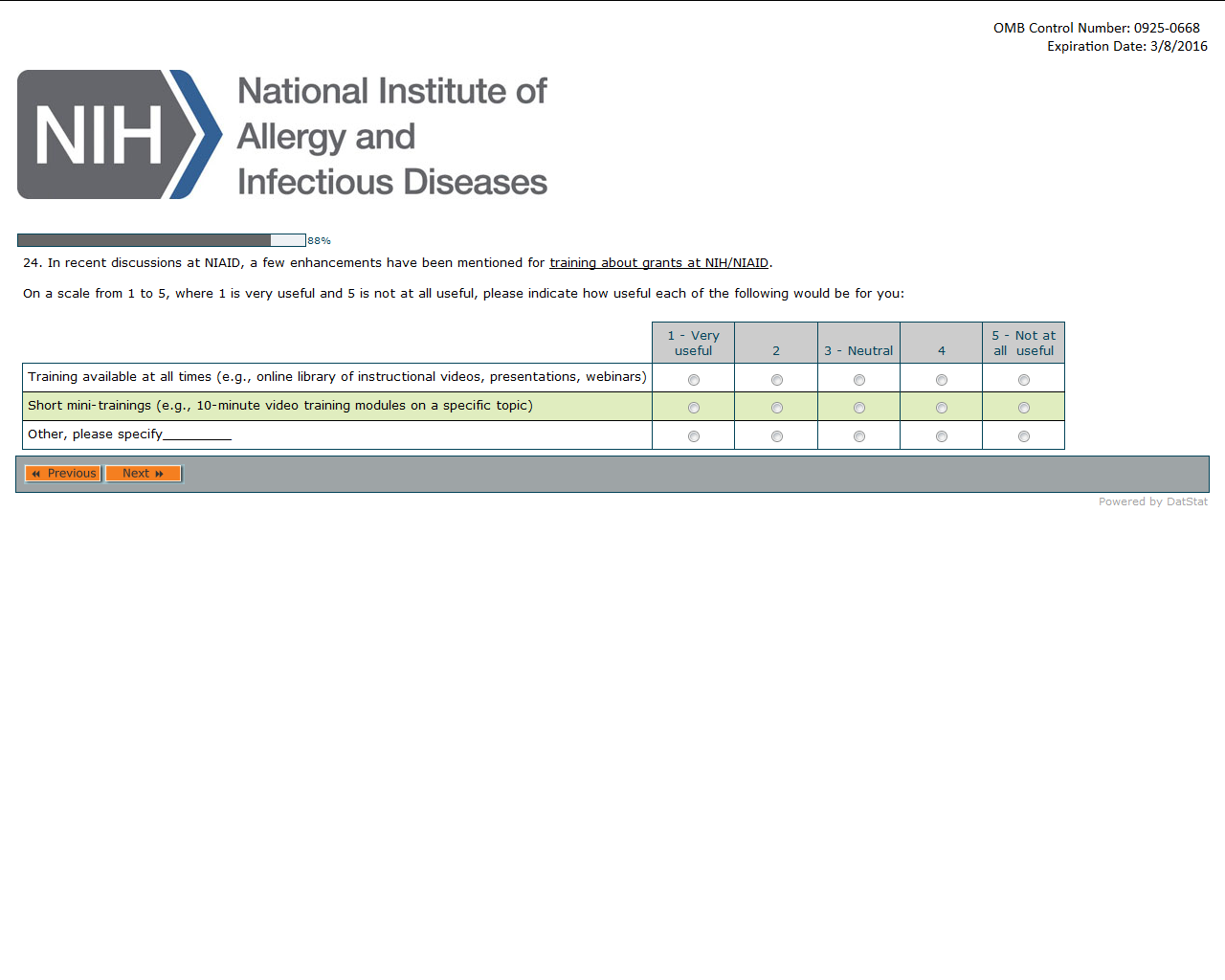 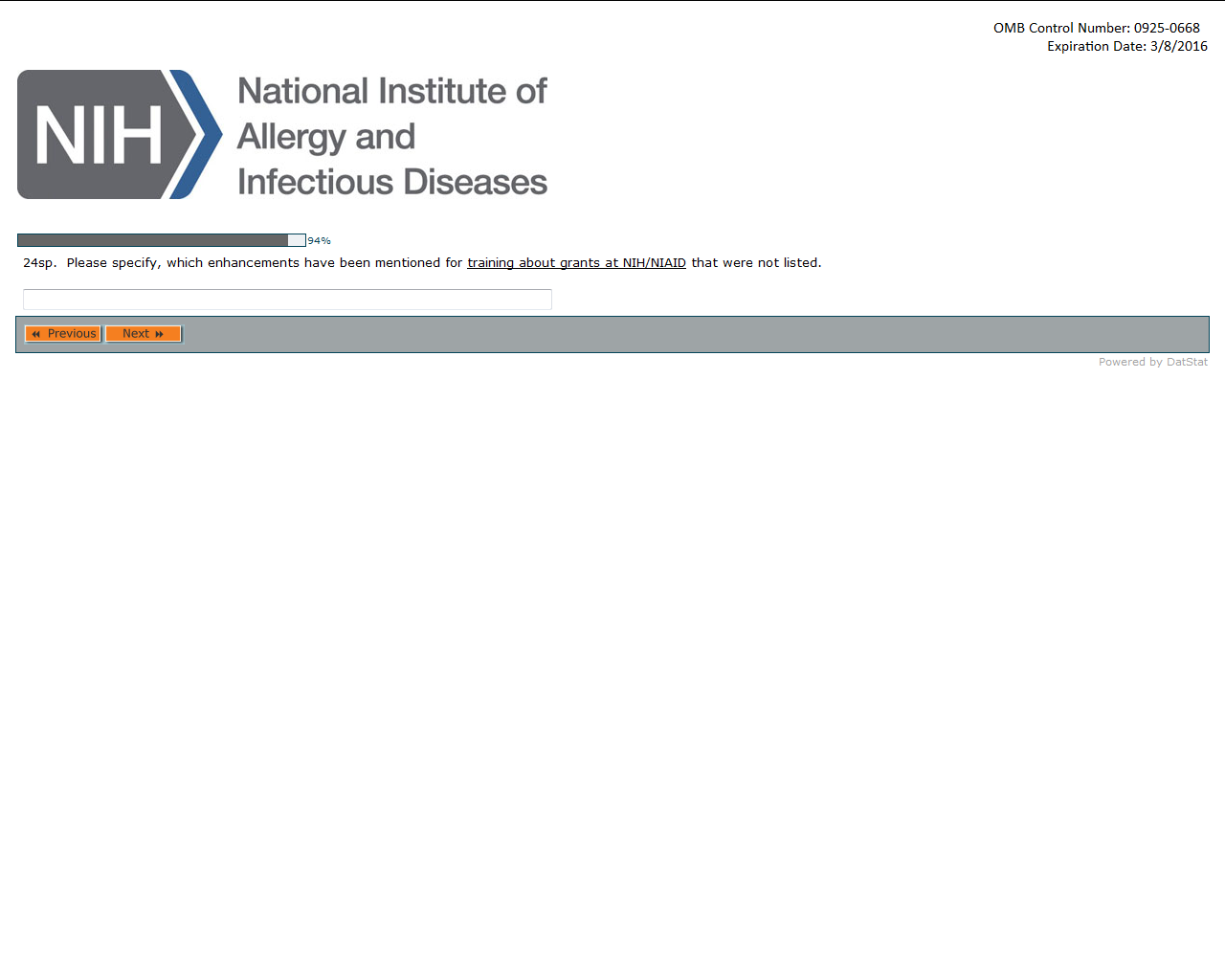 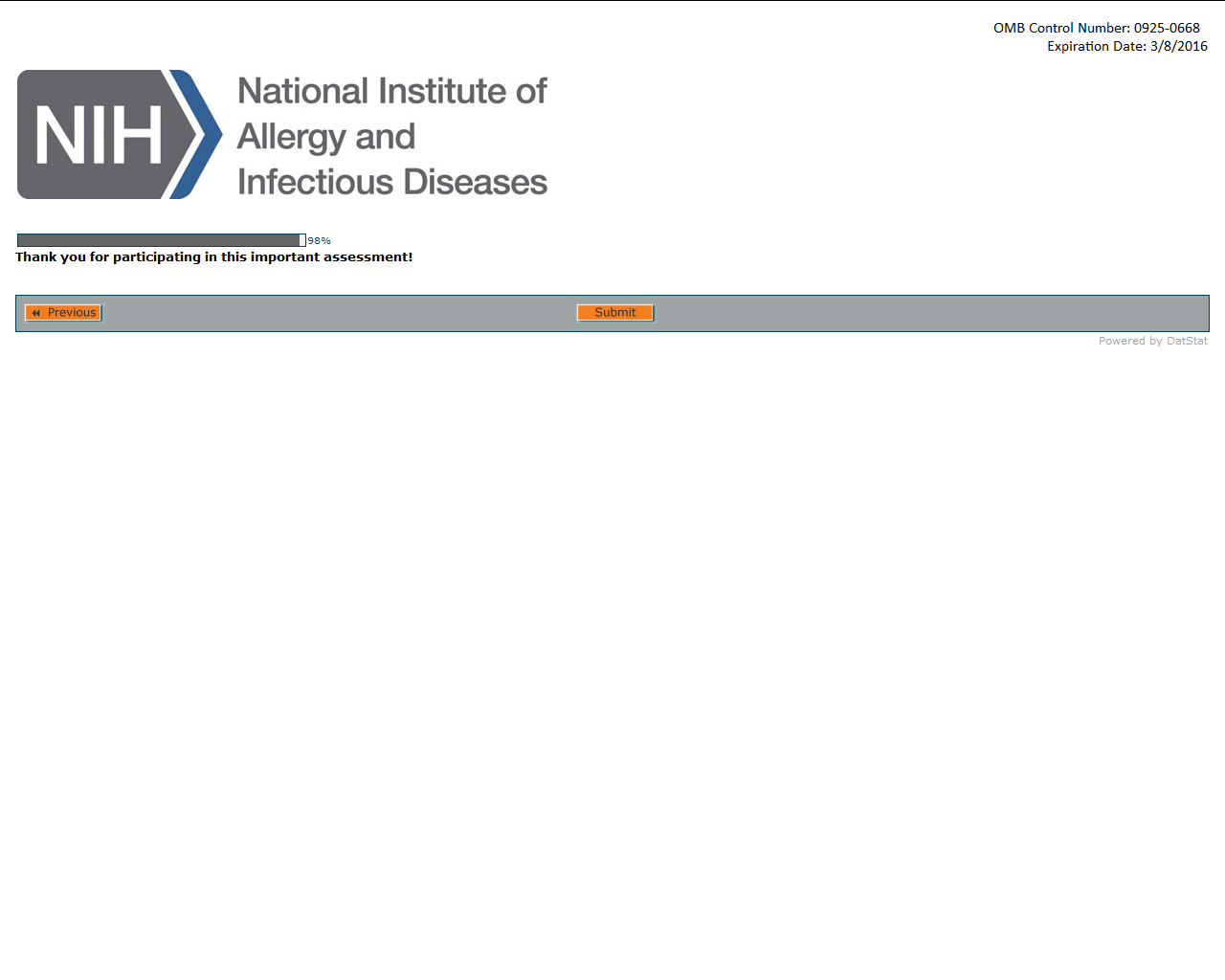 